A small 6.3g plastic ball is suspended by a 28cm long string in a uniform electric field of 4400N/C in the +x direction. If the ball is in equilibrium when the string makes a 25.9 angle with the vertical, what is the net charge on the ball?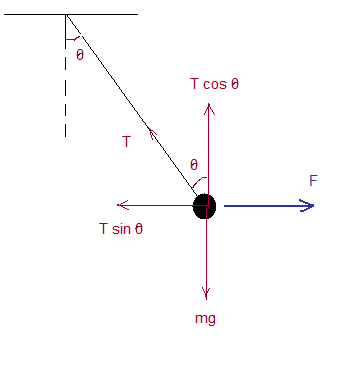 Assume that the tension on the rope is T. Since the ball is at equilibrium, the net force on the ball is zero. Hence, the net vertical force = 0 and the net horizontal force = 0 Vertical Direction: There are two forces on the y direction. A component of the tension force T cos θWeight mgNet force in the vertical direction is T cos θ – mg T cos θ – mg = 0T = mg/cos θ = 0.0063 *9.8/cos 25.9 = 0.069 NT = 0.069 N Horizontal Direction: There are two forces on the x direction. A component of the tension force T sin θThe electric force Eq = 4400 x qNet horizontal force on the ball is T sin θ - 4400 qT sin θ - 4400 q = 0Solving for q,q = T sin θ /4400 = 0.069 * sin 25.9 /4400 = 6.85 x 10-6 Cq = 6.85 μC